本文档适用于接有线电视上网或者从另一个路由器接线上网的用户第一步：连接好线路第二步：配置好电脑第三步：设置路由器上网第四步：试试电脑可以上网了吗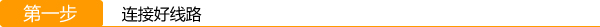 直接将入户的网线接在路由器的WAN口，再找一根短网线，一头接电脑，一头接路由器LAN1/LAN2/LAN3任意接口，接线方式如下图：
注意:路由器正常工作状态是指示灯SYS闪烁，WAN口常亮或闪烁，LAN1/LAN2/LAN3口中与电脑相连的端口常亮或闪烁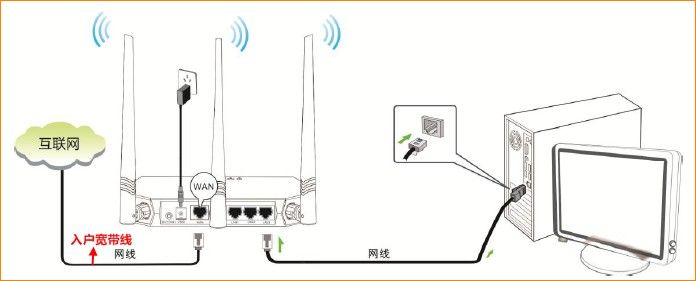 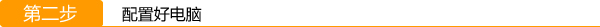 将电脑上的本地连接IP地址设置为“自动获得IP地址”<<Win7系统自动获取ip请点击此链接<<Win8系统自动获取IP请点击此链接1.右键点击桌面上的“网上邻居”，选择“属性”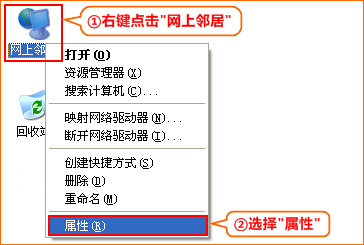 2.右键点击“本地连接”，选择“属性”: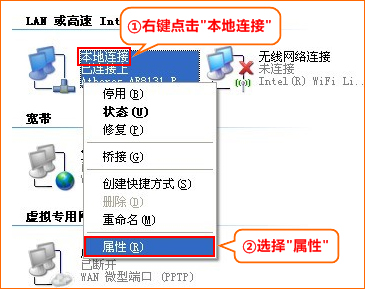 3.双击“Internet 协议（TCP/IP）”: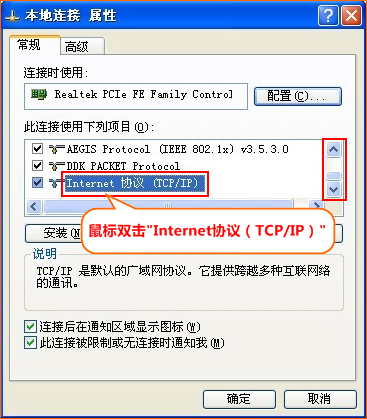 4.选择“自动获得IP地址”、“自动获得DNS服务器地址”后，点击“确定”即可: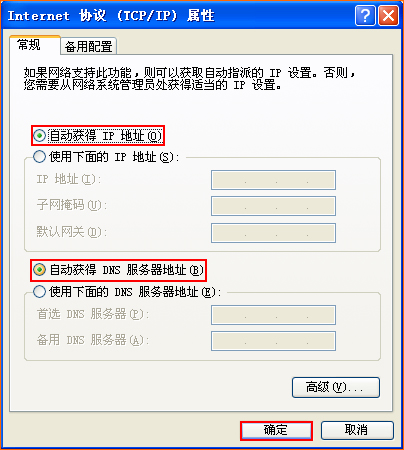 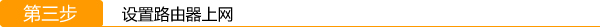 在浏览器地址栏中输入：192.168.0.1 按回车键，在跳转的页面中选择“动态IP”：<<192.168.0.1打不开？请点击此链接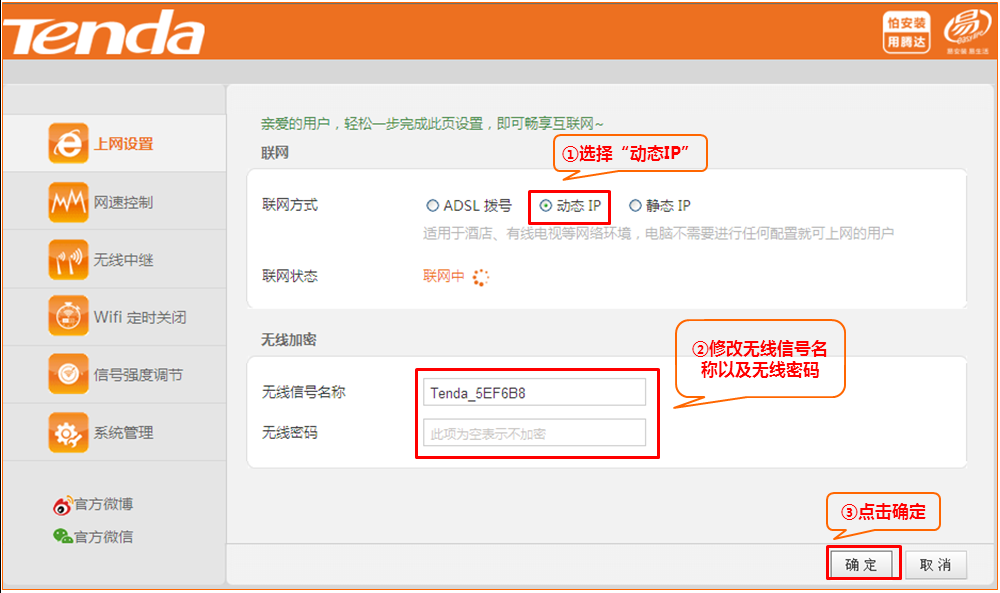 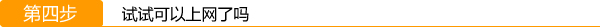 如果联网状态显示“已连接”，就可以浏览网页，上网冲浪了。温馨提示：如果还有其他电脑需要上网，直接将电脑接到路由器LAN1/LAN2/LAN3任意空闲接口，参照第二步将本地连接改成自动获取IP地址即可，不需要再去配置路由器。常见问题：1.如果能上QQ但打不开网页，请将电脑的DNS手动指定为8.8.8.8